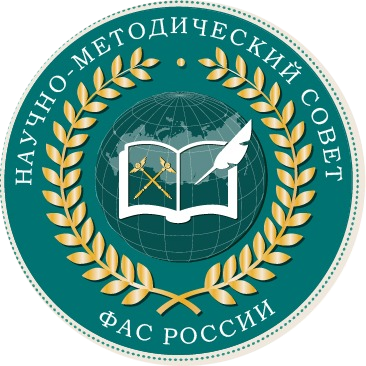 ПОВЕСТКАзаседания Научно-методического совета образовательных организаций и кафедр конкурентного права и антимонопольного регулирования ФАС России Дата заседания: 18 декабря 2020 года.Время проведения: 10:30 – 13:45 (перерыв с 12:00 до 12:15).Тема заседания: «Теория и практика применения антимонопольного законодательства в свете проекта нового Постановления Пленума Верховного Суда Российской Федерации».Председатель - Пузыревский Сергей Анатольевич, заместитель руководителя Федеральной антимонопольной службы, кандидат юридических наук, заведующий кафедрой конкурентного права Университета имени
О.Е. Кутафина (МГЮА).Участники: члены Научно-методического совета, судьи арбитражных судов, представители профильных высших учебных заведений и научного сообщества.10:30 - 12:00 - обсуждение вопросов по блокам №1 и №2:Блок № 1: Общие положения антимонопольного законодательства и запрет злоупотребления доминирующим положением При установлении фактов злоупотребления доминирующим положением интересными представляются вопросы, связанные как с квалификацией нарушений в рамках общего запрета на злоупотребление по отдельным составам статьи 10 Закона о Защите конкуренции, так и с установлением доминирующего положения хозяйствующих субъектов, а также коллективного доминирования, включая вопросы анализа состояния конкуренции на товарных рынках, а также оценки допустимости совершаемых действий. Обсуждение ряда вопросов в рамках представленной тематики позволит оценить сложившиеся подходы в правоприменительной практике и выявить наиболее перспективные направления к механизмам оценки поведения хозяйствующих субъектов на товарном рынке.Докладчики:10:30 - 10:40 Молчанов Артем Владимирович, начальник Правового управления ФАС России, кандидат юридических наук, заведующий кафедрой предпринимательского права, конкурентного права и антимонопольного регулирования Института международного права и экономики им. А.С. Грибоедова, преподаватель кафедры конкурентного права МГЮА
им. О.Е. Кутафина;10:40 - 10:50 Тимошенко Алефтина Сергеевна, помощник руководителя ФАС России, директор Института развития конкуренции и антимонопольного регулирования Санкт-Петербургского государственного университета.10:50 - 11:10 РепликиБлок №2: Вопросы квалификации и доказывания ограничивающих конкуренцию соглашений и согласованных действийВ правоприменительной практике антимонопольные органы сталкиваются с вопросами квалификации действий участников соглашений, а также вопросами доказывания по делам об ограничивающих конкуренцию соглашениях. Дискуссия правоприменителей и научного сообщества в рамках представленной тематики позволит сфокусироваться на наиболее актуальных вопросах и определить вектор развития правоприменительной практики.Докладчик:11:10 – 11:25 Тенишев Андрей Петрович, начальник Управления по борьбе с картелями ФАС России, кандидат юридических наук, заведующий кафедрой конкурентного права Института права и национальной безопасности РАНХиГС.11:25 – 11:35 11:35 – 11:55 Реплики 12:15 - 13:45 – обсуждение вопросов по блокам № 3 - № 5:Блок № 3: Антимонопольный контроль за органами публичной властиАктуальным является вопрос осуществления антимонопольного контроля за актами, действиями органов власти всех уровней, а также организаций, осуществляющих функции органов публичной власти, в разрезе установления антимонопольными факта негативного влияния на конкуренцию в результате совершения действий или принятия актов, а также квалификации отдельных нарушений антимонопольного законодательства.Обсуждение вопросов в рамках представленной тематики позволит сфокусировать взгляды на существующих проблемах при оценке актов и действий органов власти на наличие ограничивающего конкуренцию характера, а также сверить подходы в правоприменительной практике судебных и антимонопольных органов.Докладчики:12:15 – 12:25 Мишеловин Владимир Борисович, начальник Контрольно-финансового управления ФАС России;12:25 – 12:3512:35 – 12:45 РепликиБлок № 4. Актуальные вопросы квалификации нарушений, связанных с недобросовестной конкуренциейИнститут недобросовестной конкуренции представляет собой частный случай злоупотребления правом, представляющий общественную опасность и выявляемый, и пресекаемый административным органом как форма запрещенного поведения на товарном рынке. В рамках данной тематики предлагается обсудить ключевые подходы по доказыванию нарушений запретов на недобросовестную конкуренцию, включая необходимость установления всех элементов составов в отношении отдельных нарушений, предусматривающих запреты на акты недобросовестной конкуренции.Докладчики:12:45 – 12:55 Никитина Татьяна Евгеньевна, начальник управления контроля рекламы и недобросовестной конкуренции ФАС России, преподаватель кафедры конкурентного права МГЮА им. О.Е. Кутафина; 12:55 – 13:10 Борисова Людмила Николаевна, заместитель председателя Совета, руководитель Саратовского УФАС России, кандидат юридических наук, руководитель Центра правового регулирования конкурентных отношений Поволжского института управления имения П.А. Столыпина - филиала Российской академии народного хозяйства и государственной службы при Президенте Российской Федерации,.13:10 – 13:20 РепликиБлок № 5. Вопросы процедурно-процессуального характера.В правоприменительной практике антимонопольные органы сталкиваются с рядом вопросов, связанных с определением порядка рассмотрения жалоб на действия заказчиков при проведении торгов, а также выдачей предупреждений о прекращении нарушения антимонопольного законодательства, в частности, когда нарушение является уже оконченным, однако, негативные последствия на конкуренцию в результате таких действий сохраняются.Также за время существования института внутриведомственной апелляции назрел ряд вопросов, которые до настоящего времени не нашли закрепления в позициях высшей судебной инстанции, в связи с чем их обсуждение позволит определить подходы, обеспечивающие чёткое представление бизнеса о возможностях данного института.Докладчики:13:20 – 13:30 Молчанов Артем Владимирович, начальник Правового управления ФАС России, кандидат юридических наук, заведующий кафедрой предпринимательского права, конкурентного права и антимонопольного регулирования Института международного права и экономики им. А.С. Грибоедова, преподаватель кафедры конкурентного права МГЮА
им. О.Е. Кутафина;13:30 – 13:40 Шварц Михаил Зиновьевич, заведующий кафедрой гражданского процесса Юридического факультета Санкт-петербургского государственного университета, кандидат юридических наук, член Научно-консультативного совета при Верховном Суде Российской Федерации.13:40 – 13:55 Реплики